Boychenko Volodymyr IllichExperience:Position applied for: 2nd EngineerDate of birth: 20.02.1968 (age: 49)Citizenship: UkraineResidence permit in Ukraine: NoCountry of residence: UkraineCity of residence: OdessaPermanent address: Viliamsa strit Odessa UkraineContact Tel. No: +38 (048) 795-12-51 / +38 (050) 246-58-73E-Mail: boichencko.vova@yandex.ruU.S. visa: NoE.U. visa: NoUkrainian biometric international passport: Not specifiedDate available from: 18.05.2018English knowledge: GoodMinimum salary: 5700 $ per monthPositionFrom / ToVessel nameVessel typeDWTMEBHPFlagShipownerCrewing2nd Engineer11.06.2013-15.10.2013BlackyBulk Carrier31635BW6S46mc7200CyprusKlaros shipping Co.LTDDapfne2nd Engineer13.08.2012-19.12.2012ANILBulk Carrier32000BW6L60MC11500HONG KONGRAHBARAN OMID DARYAMITOKEAH2nd Engineer09.09.2011-11.03.2012AMPLIFYBulk Carrier33000BW6L60MC11500HONG KONGIRISLOMMA3rd Engineer11.09.2010-17.04.2011ANGELBulk Carrier33000BW6L60MC11500HONG KONGIRISLOMMA3rd Engineer12.10.2009-09.05.2010LANTANAMulti-Purpose Vessel17000BW6S50MC8050VALETTAIRISLOMMA3rd Engineer28.04.2009-30.08.2009JOLLY CORALLOContainer Ship38000ZULZER 9RND9022500NAPOLIMESSINA LINEINTERMARINE3rd Engineer30.05.2008-25.12.2008JOLLY NEROContainer Ship40594BW8L90GBE23000NAPOLYMESSINA LINEINTERMARINE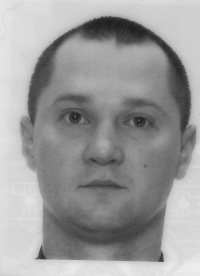 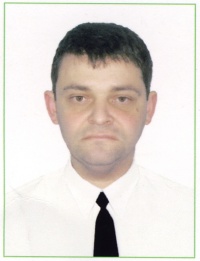 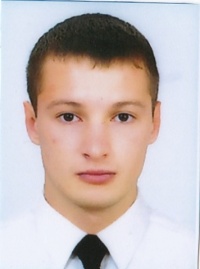 